Basal GangliaLast updated: April 20, 2019Basal Ganglia Physiology & Connections	1Subthalamic Nucleus (corpus Luysi)	2Topography	2Neurotransmitters	2Connections	3Inactivation	3Overexcitation	3Nucleus Accumbens (NAcc)	3Basal Ganglia Physiology & ConnectionsNormally, there is balance between systems:Cholinergic (excitatory) – intrastriatal.there are two types of cholinergic receptors in basal ganglial structures - nicotinic and muscarinic (interneurons within striatum are primarily muscarinic, but nicotinic receptors also populate striatum as well as other basal nuclei).Glutamatergic (excitatory) – everywhere excitation is needed, except intrastriatal.Dopaminergic (inhibitory via D2 receptors; excitatory via D1 receptors) – nigrostriatal.GABAergic (inhibitory) – everywhere inhibition is needed (e.g. striatonigral, striatopallidal), except nigrostriatal.Striatum inhibits pallidum!Afferents to basal nuclei:cortical afferents to caudate/putamen are somatotopically organized and excitatory (glutamate).limbic system provides major input to striosomes, whereas neocortical areas primarily project to matrix of striatum.brain stem input is primarily inhibitory from pars compacta substantia nigra (dopamine).Efferents from basal nuclei:emanate primarily from GPi and pars reticulata substantia nigra.tonic inhibitory influence passes to thalamic nuclei (i.e. various influences on GPi provide phasic modulation of tonic inhibition on thalamus).final part - excitatory thalamocortical projections.Subthalamic Nucleus (corpus Luysi)Topographysee p. A110 (1) >>oval shaped.lies on inner surface of peduncular portion of internal capsule.caudally, medial part of nucleus overlies rostral portion of substantia nigra.Neurotransmittersdominant neurotransmitter - glutamate - powerful excitatory effects on target structures (STN has been suggested to be major driving force and central feature of basal ganglia circuitry)N.B. classically STN was thought be GABAergic and inhibitory!Connectionsprimary motor cortex - major input to STN; arises from layer V; primarily collaterals of axons terminating elsewhere (STN is pivotal nucleus through which cortex influences output of basal ganglia*); STN has no efferent projections to cortex.*cortex is thought to drive basal ganglia circuitry, not only through its classic input to striatum but also through STN!globus pallidus pars externa (GPe) – heavy inhibitory afferents to STN; STN projects excitatory input to all parts of greater pallidal complexsubstantia nigra pars reticulata (SNr) – receives excitatory input from STN.pedunculopontine tegmental nucleus (PPN) - reciprocal excitatory projections.InactivationHemiballismus (series of violent chorea-like movements) – see p. Mov1 >>OverexcitationPD symptoms (akinesia, rigidity, and tremor).in PD patients DBS of STN alleviates parkinsonian symptomsNucleus Accumbens (NAcc)topography: region in the basal forebrain rostral to the preoptic area of the hypothalamus.NAcc + olfactory tubercle = ventral striatum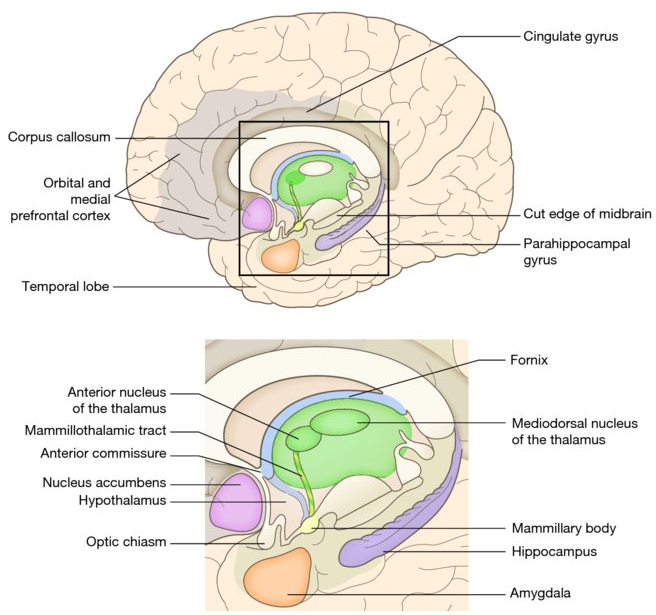 afferents: mesolimbic pathway (dopaminergic neurons) → ventral striatum (GABAergic medium spiny neurons) NAcc can be subdivided:NAcc coreNAcc shell.NAcc role:cognitive processing of aversion, motivation, reward (i.e., incentive salience, pleasure, and positive reinforcement) - significant role in addiction;reinforcement of learninglesser role in processing fear (a form of aversion), impulsivity, and the placebo effect.encoding of new motor programsBibliography for ch. “Basal Nuclei” → follow this link >>Viktor’s Notes℠ for the Neurosurgery ResidentPlease visit website at www.NeurosurgeryResident.net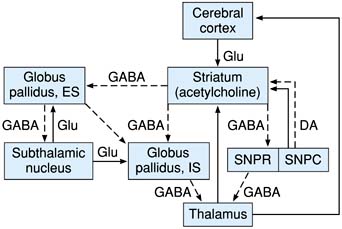 solid lines – excitatory pathways; dashed lines – inhibitory pathways;subthalamic nucleus projection to substantia nigra (pars compacta) is omitted for claritythalamocortical projections probably use glutamatecerebral cortex = motor, supplementary, and premotor corticesblack arrows – excitation;speckled arrows - inhibition.GPi = globus pallidus internal segment;GPe = globus pallidus external segment;STN = subthalamic nucleus;SNr = pars reticularis of substantia nigra;SNc = pars compacta of substantia nigra;thal = thalamus.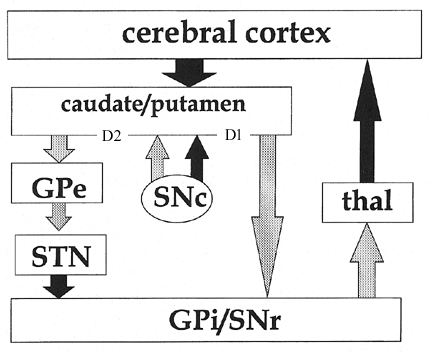 Note two primary pathways from striatum to internal pallidus + subst. nigra reticulata:"direct" pathway (inhibitory) - flows monosynaptically to GPi"indirect" pathway (in sum excitatory) - has intermediate synapses in GPe and subthalamic nucleus.N.B. subthalamic nucleus regulates output of basal ganglia to thalamus!direct and indirect pathways balance one another physiologically.tonic dopaminergic input (from subst. nigra compacta on striatum) activates direct pathway neurons that express D1 receptors and inhibits indirect pathway neurons that express D2 receptors.Note two primary pathways from striatum to internal pallidus + subst. nigra reticulata:"direct" pathway (inhibitory) - flows monosynaptically to GPi"indirect" pathway (in sum excitatory) - has intermediate synapses in GPe and subthalamic nucleus.N.B. subthalamic nucleus regulates output of basal ganglia to thalamus!direct and indirect pathways balance one another physiologically.tonic dopaminergic input (from subst. nigra compacta on striatum) activates direct pathway neurons that express D1 receptors and inhibits indirect pathway neurons that express D2 receptors.